Weather permitting both activities will be done outside
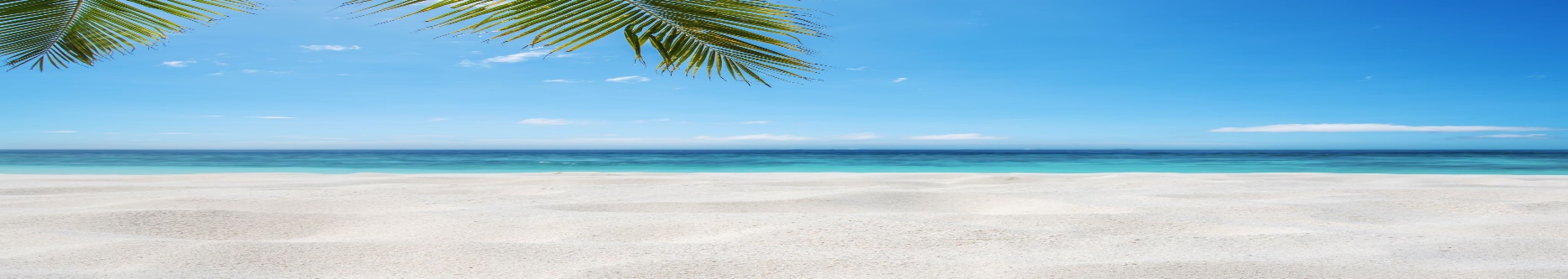 SunMonTueWedThursFriSat1 11am FB Story Time – CLEO2 3 4 5 6 7 8 11am FB Story Time – CLEO9 10 10am-2pm – Policy Council11:30am – 4pm – Antrim Co Baby Pantry 11 10:30am – EHS Virtual Socialization (Bubbles for baby)12 13 14 15 11am FB Story Time – CLEO16 17 18 9:30am – 10:30am - TEFAP Pantry Distribution19 20 Father’s Day21 22 11am FB Story Time – CLEO23 24 11:30am – 4pm – Antrim Co Baby Pantry 25 26 27 28 11:00am – EHS Virtual Socialization (Scribbling with chalk)29 11am FB Story Time – CLEO30 Antrim County Baby Pantry: 209 Jefferson St. MancelonaEHS Virtual Socials: https://zoom.us/j/4672534450?pwd=Rkl6Qi95dEhBZnExL1VxUU1rTHFDdz09CLEO: Central Lake Early Opportunities–for more info go to centrallakecleo.orgTEFAP: St. Matthew Lutheran Church 211 E. Hinman St. MancelonaAntrim County Baby Pantry: 209 Jefferson St. MancelonaEHS Virtual Socials: https://zoom.us/j/4672534450?pwd=Rkl6Qi95dEhBZnExL1VxUU1rTHFDdz09CLEO: Central Lake Early Opportunities–for more info go to centrallakecleo.orgTEFAP: St. Matthew Lutheran Church 211 E. Hinman St. MancelonaAntrim County Baby Pantry: 209 Jefferson St. MancelonaEHS Virtual Socials: https://zoom.us/j/4672534450?pwd=Rkl6Qi95dEhBZnExL1VxUU1rTHFDdz09CLEO: Central Lake Early Opportunities–for more info go to centrallakecleo.orgTEFAP: St. Matthew Lutheran Church 211 E. Hinman St. Mancelona